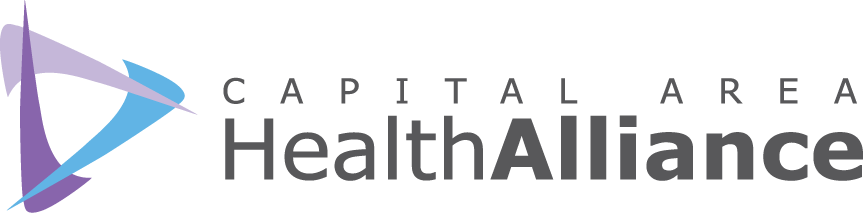 Capital Area Health Alliance - Healthy Lifestyles CommitteeJune 14, 2017, 9:00-10:30 a.m., Michigan Osteopathic Association MINUTESParticipantsAlicia Armstrong	PlaymakersKellie Banko	PHPEllen Dreps	Hayes Green Beach/AL!VEDebbie Edokpolo	ICHDIrene Gonzalez	Blue Cross Complete of MichiganChristine Histed	Tri-County Office on AgingKate Hodgkins	Ingham County Medical Care FacilityJoel Hoepfner	CMHA-CEIKathy Hollister	Capital Area Health AllianceElizabeth Kronner	The Davies ProjectAbbi Lynch	BEDHDJoyce McGarry	MSU ExtensionFelicia McMullen	American Cancer SocietyMaddy Mulroy	SparrowTom Page	Michigan 2-1-1Leslie Polack	Sparrow Health SystemJanine Sinno	ICHDKalea Sanford	Reflect WellnessBrianna Sosebee	Capital Area Health AllianceAmy Stoakes	LCCCasey Thompson	YMCADana Watson	ICHDCathie Webb	McLaren Health PlanKelly Zielinski	Lettuce Live WellCall to Order and Introductions.  Kathy Hollister chaired the meeting and welcomed attendees.  Attendees were given the opportunity to introduce themselves.	Approval of minutes.  The minutes from May 11, 2017 were approved.Guest Speaker:  Tom Page, Executive Director, Michigan 2-1-1 Tom Page provided an overview of Michigan 2-1-1, http://www.mi211.org, which provides easy access to information about community services.  Seven regional 2-1-1 Centers manage Michigan’s comprehensive health and human service database listing of 7,000 agencies offering over 29,000 services in 180 languages. To access resources in the Tri-County go to http://www.centralmichigan211.org. Mr. Page highlighted 2-1-1 becoming a primary point of contact for Flint residents to connect with assistance for the water crisis in 2016.  He also shared that 2-1-1 is partnering with Michigan Department of Health and Human Services to provide better coordination and support for their clients.  The 2-1-1 database will link with MDHHS Integrated Service Delivery to help coordinate access to community-based services for recipients of state and federal assistance to improve Social Determinant of Health outcomes. DiscussionChoosing Health!® Postcards.  Choosing Health!® postcards were distributed to attendees.  These cards can be used by members to explain what Choosing Health!® is when connecting with organizations in the community.Logo Utilization Form. Organizations are welcome to call their programs or resources Choosing Health!®, add the logo onto their website, or use the Choosing Health!® logo on an event flier. The guidelines for using the logo are outlined in the logo utilization agreement, which is available on the CAHA website (in the quick links section on the home page, http://capitalareahealthalliance.org/)Upcoming events/classes/resources.  The Choosing Health!® Resource Collection form will be sent out monthly with the meeting agenda to committee members.  The form can be filled out to include upcoming events or resources to be distributed to the HLC and elsewhere,Quarterly focus.  The Choosing Health!® quarterly focus will be listed at the bottom of each month’s Healthy Lifestyle Committee meeting agenda.  This focus targets each aspect of the four components of Choosing Health!®:Spring: WalkingSummer: Healthy EatingFall: Tobacco Cessation, Substance Misuse PreventionWinter: Mental WellnessPartner SpotlightJuly’s Partner Spotlight will feature Lettuce Live Well and Tri-County Office on Aging.Partner Updates:   Updates were given by representatives from Reflect Wellness, PHP, CMH-CEI, The Davies Project, Lettuce Live Well, Sparrow, Tri-County Office on Aging, LCC, ICHD, Ingham Medical Care Facility, American Cancer Society, Playmakers, MSU Extension, Blue Cross Complete of Michigan, BEDHD and McLaren Health Plan.Next Meeting:  July 19, 9:00-10:30 a.m., Michigan Osteopathic Association